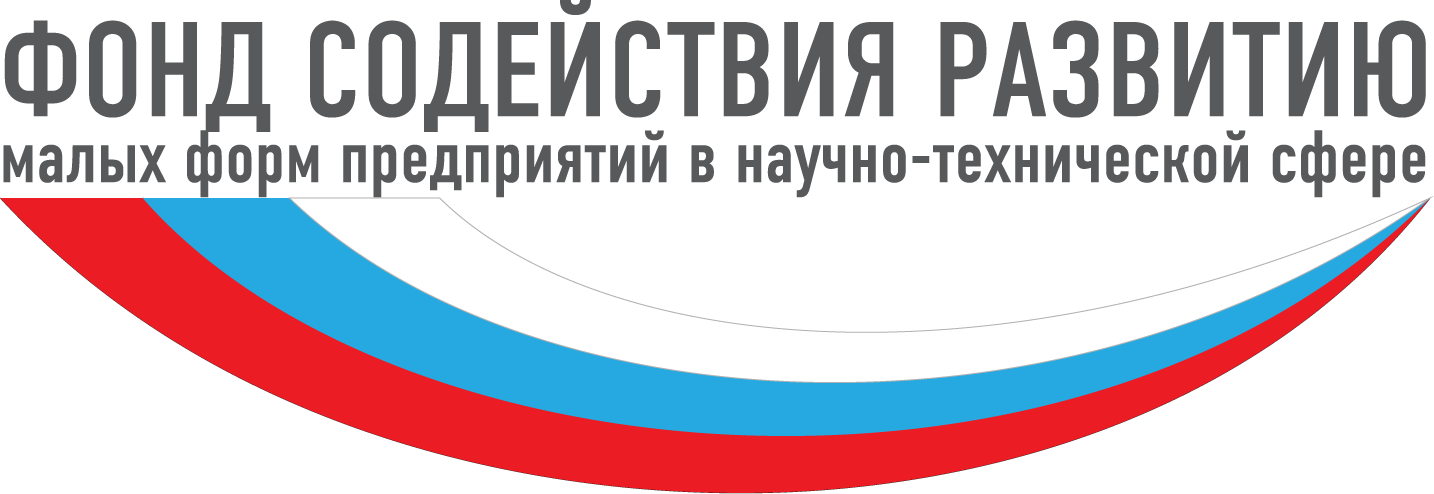 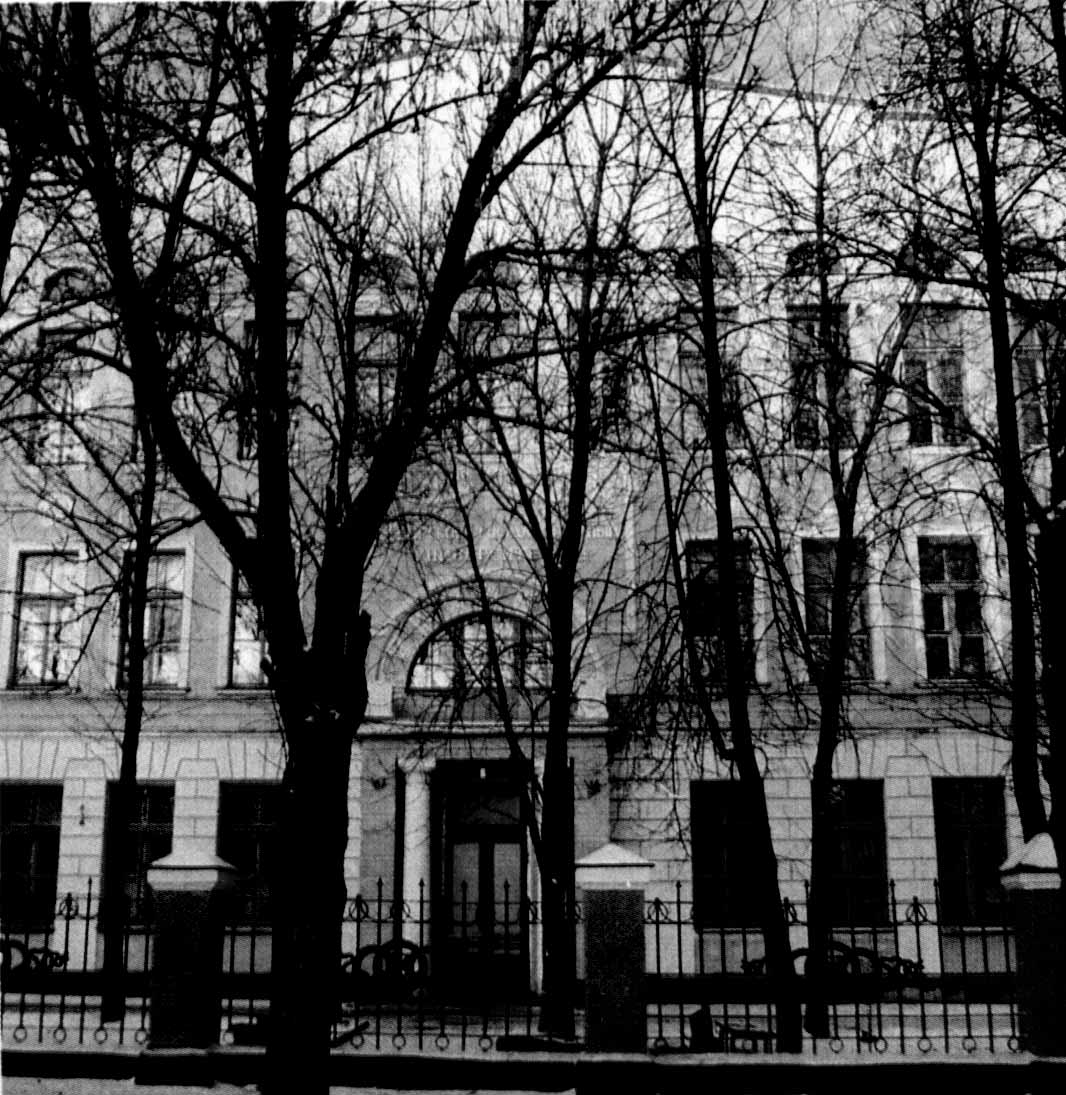 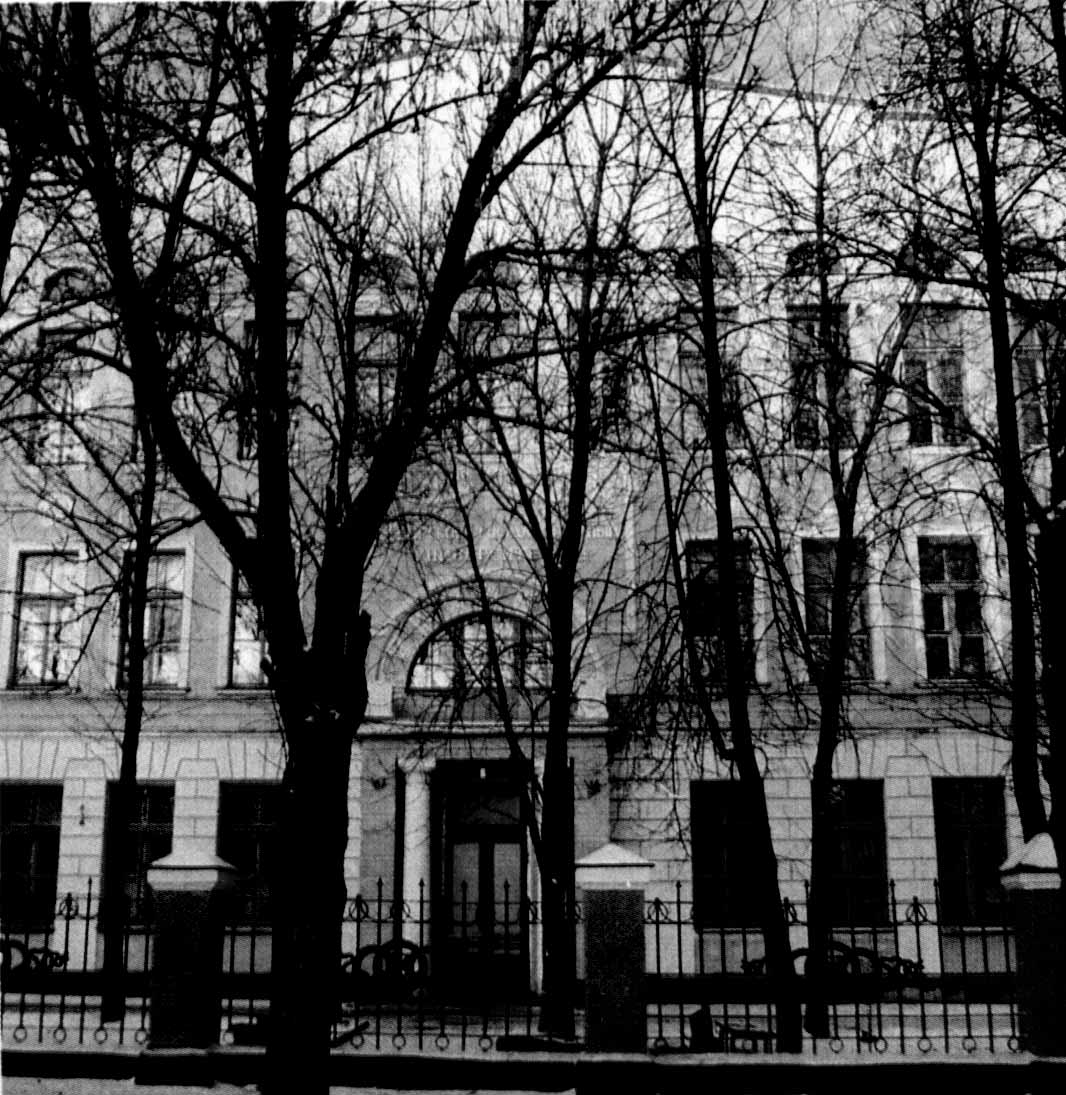 ТВЕРЬ 2017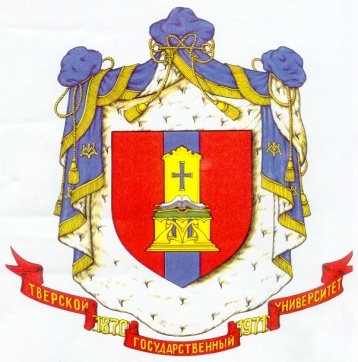 Министерство образования и науки Российской ФедерацииФедеральное государственное бюджетное образовательное учреждение
высшего образования «Тверской государственный университет»XXIV КАРГИНСКИЕ ЧТЕНИЯс международным участиемВсероссийская научно-техническая конференциямолодых учёных«Физика, химия и новые технологии»23 марта 2017 годаг. ТверьТезисы докладовТВЕРЬ 2017УДК 54(082)ББК Г.я431Р32Ответственные за выпуск:доктор химических наук П.М. Пахомовкандидат химических наук С.Д. ХижнякР32 	XХIV Каргинские чтения: тезисы докладов. – Тверь: Твер. гос. ун-т, 2017. – 132 с.Областная, а затем всероссийская научно-техническая конференция молодых учёных в рамках Каргинских чтений проводится ежегодно начиная с 1999 г. В сборнике представлены доклады студентов, аспирантов, молодых учёных тверских вузов, а также вузов других городов. Рассмотрены современные проблемы физики, химии и новых технологий.Настоящий сборник издан на средства РФФИ (грант
№17-03-20022г). Тверской государственныйуниверситет, 2017 Авторы статей, 2017УДК 541.6П.Н. Крыловэнергии разрыва связи оловоорганических соединенийРуководитель М.Г. ВиноградоваТверской государственный университетКафедра физической химииЦелью настоящей работы является – установление количественных корреляций “структура  свойство” в оловоорганических соединениях. Для достижения поставленной цели в работе решались следующие задачи:Оценка составления и анализ экспериментальных данных по энергии разрыва связи в исследуемых соединениях.Построение расчётных схем и проведение численных расчетов, Построение и анализ графических зависимостей “эсвойство– степень замещения”.В работе применялись – феноменологические методы, основывающиеся  на концепции попарных и более сложных взаимодействий атомов в молекуле. В результате проделанной работы были проанализированы графические зависимости “свойство – степень замещения l” олово-органических соединений. Найдено, что они в общем случае нелинейны, однако линии замещения на одну и ту же группу симбатны между собой. Данные зависимости также позволяют графическим путем получить недостающие значения свойств.Также в работе были выявлены отдельные закономерности, связывающие энергию Гиббса со строением оловооорганических соединений.1. Энергии разрыва связей D298 в выбранных соединениях изменяются в широких пределах. Например (в кДж/моль [1]]):                         	(CH3)3Sn-H	 H3CSn - H	      (CH3)3– H      D298 	    326  	            346		           326	                2 Величины D298 с уменьшаются при увеличении степени замещения. Например (в кДж/моль [1]]):                          H3CSn - H	              (CH3)3Sn-H	     D298 	                           346                       326  	и т.д. В результате проделанной работы проведена оценка состояния численных данных по энергиям разрыва связи оловоорганических соединений, выведены рабочие формулы по которым проведены численные расчёты, согласующиеся с экспериментом, получены новые данные.Дрозд А.В.47Дрынина А.П.48Жихарев В.С., Конкина М.В., Семенеев А.С.49Жукова Е.А., Филяровская М.Н.50Зайковская А.О., Абусуек Д.А.51Закамский Р.А.52Захаров П.А.53Зинин С.В.54Иванов Н.Н.55Казьмин А.Е.56Калабин Н.А.57Камшилина А.И., Чагина А.В.58Картошкин А.Ю.59Катаев Е.Д.60Киселева М.Г.61Колокольцова Н.А.62Кондратьева Д.А.63Котомкин А.В.64Крикухина Е.В., Хорькова Н.С.65Кротченко М.В.66Крылов П.Н.67Кужлев М.В.68Кутузов Д.С., Айдинян Н.В., Иванова П.В., Брызгина М.П.69Кучеренко М.А.70Лагусева В.С., Жукова Е.А., Филяровская М.Н.71Лебедев Г.А., Дибердиева А.Т., Беличенко Н.А.72Лебедева Е.Ю.73Лисов Н.С.74Луганская Н.В.75Малышев М.Д.76Маркова М.Е.77Маслобойщиков С.С.78Маякова М.Н.79Мельничук М.Д., Васильев А.С.80Мухина М.А.81Немыгина Н.А.82Нилов Д.Ю., Сенекеримян А.К.83Нисифоров В.84Новиков С.В.85Орлов В.В.86Павлов М.Н.87Павлов М.Н., Захарова Е.В., Шкорева В.В.88Павлов М.Н., Мошкина В.А., Белова К.А.89Паремская А.С.90Пельтихина О.В.91